「口語、手語並用雙語教學研習」高雄場 報名簡章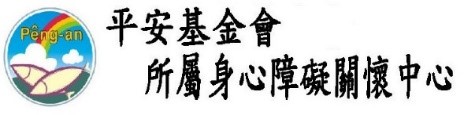 研習時間：105年08月03日(星期三)。研習地點：本中心大廳(高雄市三民區中華二路250號4樓)。參加對象與名額：高雄市學前特教班、國小特教班、資源班老師、早期療育教保人員、幼兒園老師或有興趣者。課程內容：------------------------------------------------------------------------------報名表聯絡人：李宜真社工員  電話：07-9620336＃16。請將報名表傳真至07-9620338或Email至dacc.org@gmail.com時 間主 題主 講 人08:30~08:50報到、領取研習資料報到、領取研習資料08:50~09:00開 幕 式王玲琇主任09:00~10:30帶領聽障孩子悠遊讀寫天地1.為什麼要雙語？2.讀寫萌發3.繪本共讀策略劉秀丹副教授10:30~10:45茶敘時間~休息一下茶敘時間~休息一下10:45~11:45口語、手語並用雙語繪本教學經驗分享林雅貞教保員洪鳳琴教保員11:45-12:15綜合討論主持：王玲琇主任 劉秀丹副教授林雅貞教保員洪鳳琴教保員12:15~13:30午餐時間午餐時間13:30~14:30手語詞彙基礎教學邵清立老師/手語教學講師14:30師生交流~賦歸(繳交研習回饋單)師生交流~賦歸(繳交研習回饋單)服務單位姓名/職稱連絡電話聯絡信箱通訊地址午餐    □葷    □素    □自行處理 (代收午餐費70元，請自備零錢)    □葷    □素    □自行處理 (代收午餐費70元，請自備零錢)    □葷    □素    □自行處理 (代收午餐費70元，請自備零錢)備註：報名人數超過受理名額時，以報名優先順序錄取當日不提供午餐，協助代訂便當(代收午餐費70元)當日請自行帶環保杯因本研習免費，請珍惜此資源，盡量避免遲到早退備註：報名人數超過受理名額時，以報名優先順序錄取當日不提供午餐，協助代訂便當(代收午餐費70元)當日請自行帶環保杯因本研習免費，請珍惜此資源，盡量避免遲到早退備註：報名人數超過受理名額時，以報名優先順序錄取當日不提供午餐，協助代訂便當(代收午餐費70元)當日請自行帶環保杯因本研習免費，請珍惜此資源，盡量避免遲到早退備註：報名人數超過受理名額時，以報名優先順序錄取當日不提供午餐，協助代訂便當(代收午餐費70元)當日請自行帶環保杯因本研習免費，請珍惜此資源，盡量避免遲到早退